КОНКУРСНОЕ ЗАДАНИЕ детского чемпионата «Юные Мастера» 2023-2024по компетенцииЛАБОРАТОРНЫЙ АНАЛИЗ1-2 класс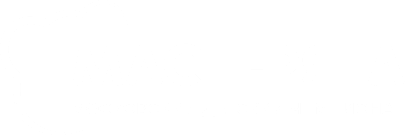 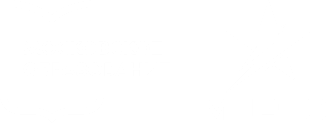 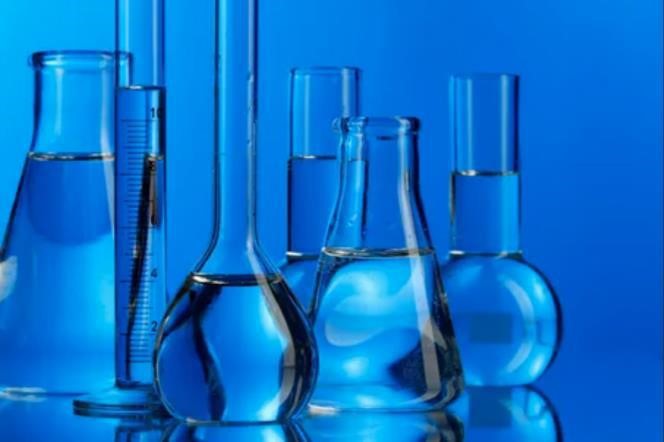 г. Советская Гавань, 2024 г.ПЕРЕЧЕНЬ ПРЕДСТАВЛЕНИЙ И ПРАКТИЧЕСКИХ УМЕНИЙ, КОТОРЫЕ ДОЛЖЕН ПРОДЕМОНСТРИРОВАТЬ УЧАСТНИКВ РАМКАХ ВЫБРАННОЙ КОМПЕТЕНЦИИ2.КОНКУРСНОЕ ИСПЫТАНИЕОписание заданийПрофессиональные мини-пробыЗадание: демонстрация элементарных профессиональных навыков.Цель: продемонстрировать умения, отражающие специфику данной профессии.Описание объекта: ознакомившись с содержимым материалов для работы, рассмотреть схему фильтрования почвенного раствора. Договориться о распределении обязанностей в группе. В соответствие со схемой, провести фильтрацию почвенного раствора и продемонстрировать прозрачность фильтрата.С водой провести серию опытов:- свойства воды: вода не имеет формы, цвета, вкуса;- плотность воды, которая показывает, насколько вода плотная или легкая.Лимит времени на подготовку задания: 15 минут
Лимит времени на представление задания: 5 минут.Задание № 1. Приготовление почвенного раствора и его фильтрованиеПриготовление бумажного фильтра (смотрим картинку)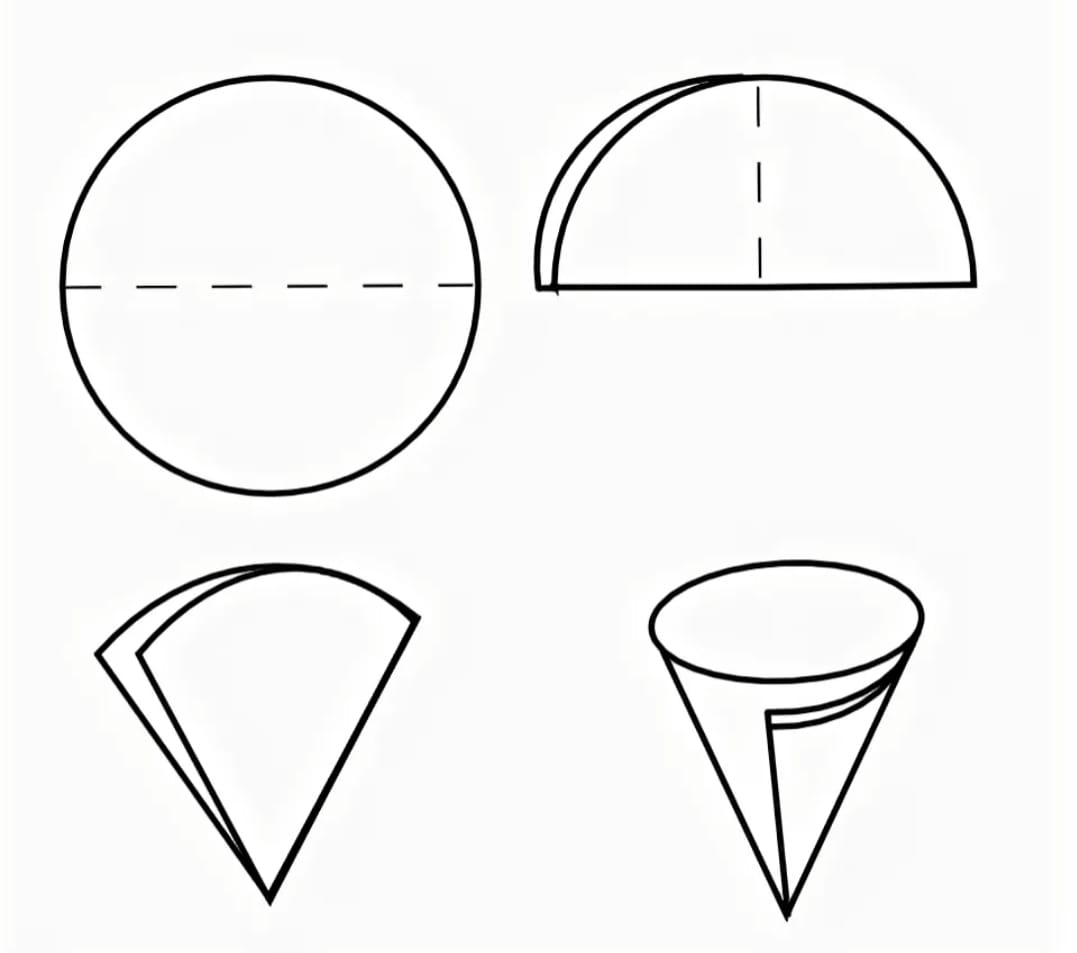  Приготовление почвенного раствора.  В химический стакан налить 100 мл воды и добавить разовой ложкой 50гр почвы.  Тщательно размешать стеклянной палочкой.3. Фильтруем почвенный раствор. Воронку с фильтром помещаем в коническую колбу для сбора фильтрата, в саму воронку сверху льём почвенный раствор4.Оцениваем результат. Установить конические колбы с чистой водой и полученным фильтратом на печатный текст и оценить прозрачность образцов.Задание № 2. Продемонстрировать свойства водыОпыт № 1. «Свойство воды- не имеет формы и принимает форму той емкости, в которую ее наливают»Материалы. Несколько прозрачных сосудов разной формы, вода.Описание. В прозрачные сосуды разной формы налить воды и показать, что вода принимает форму сосудов.Вывод. Вода не имеет формы и принимает форму того сосуда, в который она налита.Опыт № 2. «Свойство воды - не имеет цвета».     Материалы. Несколько стаканов с водой, кристаллики разного цвета.Описание. Положить кристаллики разных цветов в стаканы с водой и размешать, чтобы они растворились. Вывод. Вода бесцветная, принимает цвет того вещества, которое в нее добавлено.Задание № 3. Продемонстрировать плотность водыВ химический стакан налить 100 мл воды. Ложкой добавить мед (не перемешивая смесь). Затем добавляем масло (так же не перемешивая).Сделать вывод. (Плотность воды больше или меньше по отношению к меду и маслу)Продемонстрировать вывод эксперту.ОЦЕНКА ВЫПОЛНЕНИЯ КОНКУРСНОГО ЗАДАНИЯВыполненные участниками конкурсные задания оцениваются в соответствии с представленными номинациями. Результатом выполнения командой каждого конкурсного задания является выполнение задания в установленный срок (по сигналу начала и окончания выполнения) и в соответствие с озвученными требованиями и визуальной информацией (алгоритм выполнения задания).3.2. Критерии оценки выполнения заданияКоманНоми8КоманНоми8ИНФРАСТРУКТУРНЫЙ ЛИСТ на 1 команду5.ТЕХНИКА БЕЗОПАСНОСТИК самостоятельному выполнению конкурсного задания по компетенции «кулинарное дело» допускаются участники 6-8 лет.  К участию в Чемпионате допускаются воспитанники и наставники, имеющие в наличии:-справку (заверенную печатью и личной подписью руководителя ДОО) о наличии в возрастной группе ДОО благоприятной эпидемиологической обстановки на день проведения соревнований;	-письменное согласие родителей на участие ребенка в Чемпионате.  По показаниям, к участию в Чемпионате допускается воспитанники вместе с тьютором (помощником), имеющим в наличии:справку, подтверждающую необходимость наличия тьютора (помощника), заверенную печатью и личной подписью руководителя ДОО;Участники и наставники обязаны соблюдать правила техники безопасности в ходе проведения Чемпионата, обеспечивать порядок и чистоту на рабочих местах участников. В случае нарушений техники безопасности, допущенных участником в ходе выполнения и (или) демонстрации конкурсного задания, главный эксперт имеет право приостановить работу участника либо отстранить участника от выполнения конкурсного задания. При несчастном случае или внезапном ухудшении физического состояния ребенка наставнику необходимо сообщить о случившемся представителям Оргкомитета, которые должны принять меры по оказанию ребенку медицинской помощи.     Все помещения соревновательной площадки должны быть оснащены первичными средствами пожаротушения.      Организатор обеспечивает ограниченный доступ посещающих площадку Чемпионата.       Перед началом выполнения конкурсного задания, в процессе подготовки рабочих мест Участников, Организатор обязан:осмотреть и привести в порядок рабочее место, средства индивидуальной защиты;убедиться в достаточности освещенности;подготовить необходимые для работы материалы, приспособления, и разложить их на свои места,проверить правильность установки стола, стула, положения оборудования и инструмента, при необходимости устранить неисправности до начала прихода Участников на соревновательную площадку.        При выполнении конкурсных заданий и уборке рабочих мест Участнику:необходимо быть внимательным, не отвлекаться посторонними разговорами и делами, не отвлекать других участников;- соблюдать инструкцию; - соблюдать правила эксплуатации инструментов, не подвергать их механическим ударам;поддерживать порядок и чистоту на рабочем месте; - использовать материалы и оборудования только по назначению; - содержать рабочее место в чистоте.№Перечень компетенцийРаздел 1. Соблюдение санитарных норм и правил профилактики травматизма, обеспечение охраны жизни и здоровья детейРаздел 1. Соблюдение санитарных норм и правил профилактики травматизма, обеспечение охраны жизни и здоровья детей1.1.Участник должен знать и понимать:-технику безопасности при работе с инструментами и материалами;-свойства воды: отсутствие цвета, вкуса, формы;-способы очистки воды и необходимость этого процесса;1.2.Участник должен уметь:- подбирать необходимые материалы и оборудование для проведения опыта;- пользоваться визуальным алгоритмом опыта;- изготавливать элементарный двухслойный фильтр;- проводить очистку воды с помощью двухслойного фильтра;- приводить в порядок свое рабочее место.- Раздел 2. Гибкие компетенции (сквозные представления, умения)Раздел 2. Гибкие компетенции (сквозные представления, умения)4.1.Участник должен уметь:- рационально использовать расходные материалы;- самостоятельно проводить элементарные опыты;- соблюдать правила конкурсаорганизовывать собственную деятельность в соответствии с культурными нормами;поддерживать порядок и чистоту на рабочем месте;анализировать, сравнивать, классифицировать, обобщать, устанавливать причинно-следственную связь между предметами и объектами окружающего мира.Познакомиться с представленным алгоритмом.Познакомиться с представленным алгоритмом.15 мин.Выбрать необходимые составляющие.15 мин.приготовление почвенного раствора и его фильтрованиедемонстрация прозрачности фильтрата.С водой провести серию опытов:Убрать за собой рабочее место, сообщить о готовности.Подвести итог (для экспертов).Познакомиться с представленным алгоритмом.Познакомиться с представленным алгоритмом.10 мин.Подобрать материалы и оборудование.10 мин.Провести опыты: доказать, что вода-  не имеет формы (принимает ту форму, в которую ее наливают); - не имеет цвета (приобретает тот цвет, вещество какого цвета в ней растворяют); Провести опыты: доказать, что вода-  не имеет формы (принимает ту форму, в которую ее наливают); - не имеет цвета (приобретает тот цвет, вещество какого цвета в ней растворяют); Убрать за собой рабочее место, сообщить о готовности.5 мин.Представить результаты опыта.5 мин.Подвести итог (для экспертов).Познакомиться с представленным алгоритмом.Познакомиться с представленным алгоритмом.10 мин.Подобрать материалы и оборудование.10 мин.Провести опыты: Сравнить плотность воды с другими жидкостями. Провести опыты: Сравнить плотность воды с другими жидкостями. Убрать за собой рабочее место, сообщить о готовности.5 мин.Представить результаты опыта.5 мин.Подвести итог (для экспертов).Критерии оценивания баллыЗадание № 1 Приготовление почвенного раствора и его фильтрованиеЗадание № 1 Приготовление почвенного раствора и его фильтрованиеСлаженная работа в команде, распределены обязанности между членами команды (Организационные навыки)- Без нарушений 5- одно нарушение3- два и больше нарушений0 Выбраны необходимые составляющие5Оценивание прозрачности полученного фильтрата15Чистота рабочего места 5ИТОГО33Задание № 2 Демонстрация свойств водыЗадание № 2 Демонстрация свойств водыОпыт № 1Опыт № 1Слаженная работа в команде, распределены обязанности между членами команды (Организационные навыки)- Без нарушений 2- одно нарушение1- два и больше нарушений0 Выбраны необходимые составляющие (материалы и оборудование). Чистота рабочего места5Демонстрация свойств воды (принимает ту форму, в которую ее наливают)2Опыт № 2Слаженная работа команды, распределены обязанности- Без нарушений 2- одно нарушение1- два и больше нарушений0 Выбраны необходимые составляющие (материалы и оборудование). Чистота рабочего места 5Демонстрация свойств воды (вода не имеет цвета)Приобретает тот цвет, вещество какого цвета в нее добавляют2ИТОГО18Задание № 3 Демонстрация плотности водыЗадание № 3 Демонстрация плотности водыСлаженная работа команды, распределены обязанности- Без нарушений 2- одно нарушение1- два и больше нарушений0Выбраны необходимые составляющие (материалы и оборудование). Чистота рабочего места 5Демонстрация плотности воды 2ИТОГО9ВСЕГО60НаименованиеХарактеристикаХарактеристикаЕд.Кол-воСтолы детскиеСтолы детскиеНа усмотрение организаторашт1РазносыРазносы По количеству командшт1Оборудование Оборудование Оборудование Оборудование Оборудование  Задание № 1 Фильтрование почвенного раствора Задание № 1 Фильтрование почвенного раствора Задание № 1 Фильтрование почвенного раствора Задание № 1 Фильтрование почвенного раствора Задание № 1 Фильтрование почвенного раствораВоронка коническаяВоронка коническаяшт1Фильтровальная бумагаФильтровальная бумагашт1-2ПочваПочвагр50Конические колбыКонические колбыС чистой водой, для отфильтрованного растворашт2Вода Вода 0,351Бумажное полотенцеБумажное полотенцешт5Стеклянная палочкаСтеклянная палочкашт.1Химический стаканХимический стаканДля приготовления растворашт1Лист с текстом А4 (шрифт 12)Лист с текстом А4 (шрифт 12)Для определения прозрачностишт1Разовые ложечкиРазовые ложечкишт1Задание № 2. Опыт № 1Задание № 2. Опыт № 1Задание № 2. Опыт № 1Задание № 2. Опыт № 1Задание № 2. Опыт № 1Емкости разной формыЕмкости разной формыЧашка Петри, колбаБутылка воды Бутылка воды  Вода чистая Шт 0,5Опыт № 2Опыт № 2Опыт № 2Опыт № 2Опыт № 2Стаканы с чистой водойСтаканы с чистой водой3 стакана с чистой водойшт3Кристаллики разного цветаКристаллики разного цвета В маленьких контейнерах разложены медный купорос и марганцовка)гр5Разовые ложечкиРазовые ложечкишт2Задание № 3. Опыт № 1Задание № 3. Опыт № 1Задание № 3. Опыт № 1Задание № 3. Опыт № 1Задание № 3. Опыт № 1Химический стаканХимический стаканшт1Разовая ложкаРазовая ложкашт1медмедг20Мерный цилиндр с масломМерный цилиндр с масломмл30Вода Вода мл100В день соревнований участник должен иметьВ день соревнований участник должен иметьВ день соревнований участник должен иметьВ день соревнований участник должен иметьВ день соревнований участник должен иметьФутболкаФутболка Футболка белаяшт2Разовая медицинская шапочкаРазовая медицинская шапочкашт2